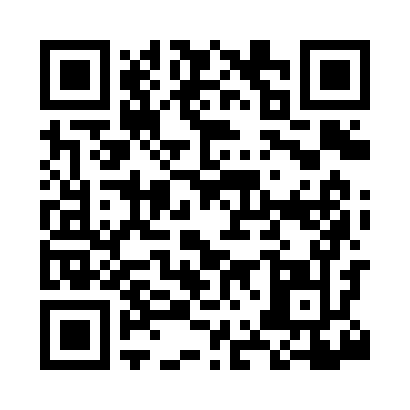 Prayer times for Waterfront, Georgia, USAMon 1 Jul 2024 - Wed 31 Jul 2024High Latitude Method: Angle Based RulePrayer Calculation Method: Islamic Society of North AmericaAsar Calculation Method: ShafiPrayer times provided by https://www.salahtimes.comDateDayFajrSunriseDhuhrAsrMaghribIsha1Mon5:066:301:425:278:5310:172Tue5:076:311:425:278:5310:173Wed5:086:311:425:278:5310:164Thu5:086:321:425:278:5310:165Fri5:096:321:425:288:5210:166Sat5:096:331:435:288:5210:157Sun5:106:331:435:288:5210:158Mon5:116:341:435:288:5210:159Tue5:126:341:435:288:5210:1410Wed5:126:351:435:288:5110:1411Thu5:136:351:435:288:5110:1312Fri5:146:361:435:298:5110:1313Sat5:156:371:445:298:5010:1214Sun5:156:371:445:298:5010:1115Mon5:166:381:445:298:4910:1116Tue5:176:381:445:298:4910:1017Wed5:186:391:445:298:4810:0918Thu5:196:401:445:298:4810:0919Fri5:206:401:445:298:4710:0820Sat5:216:411:445:298:4710:0721Sun5:216:421:445:298:4610:0622Mon5:226:421:445:298:4610:0523Tue5:236:431:445:298:4510:0524Wed5:246:441:445:298:4410:0425Thu5:256:451:445:298:4410:0326Fri5:266:451:445:298:4310:0227Sat5:276:461:445:298:4210:0128Sun5:286:471:445:298:4110:0029Mon5:296:471:445:288:419:5930Tue5:306:481:445:288:409:5831Wed5:316:491:445:288:399:57